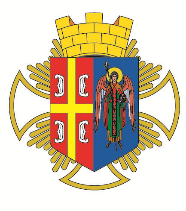 РEПУБЛИКА СРБИЈА                                                                                                   Општинска  управа Општине АранђеловацОдељење за инспекцијске послове-Комунална инспекција-РEПУБЛИКА СРБИЈА                                                                                                   Општинска  управа Општине АранђеловацОдељење за инспекцијске послове-Комунална инспекција-КОНТРОЛНА ЛИСТА БРОЈ 3РАДНО ВРЕМЕ УГОСТИТЕЉСКИХ, ТРГОВИНСКИХ И ЗАНАТСКИХ ОБЈЕКАТАПравни основ:Одлука о радном времену угоститељских,трговинских и занатских објеката („Службени  гласник Општине Аранђеловац“, број 3/2007,88/2017)КОНТРОЛНА ЛИСТА БРОЈ 3РАДНО ВРЕМЕ УГОСТИТЕЉСКИХ, ТРГОВИНСКИХ И ЗАНАТСКИХ ОБЈЕКАТАПравни основ:Одлука о радном времену угоститељских,трговинских и занатских објеката („Службени  гласник Општине Аранђеловац“, број 3/2007,88/2017)ВРСТА ОБЈЕКТА:1 . Угоститељски2 . Трговински3 . ЗанатскиВРСТА ОБЈЕКТА:1 . Угоститељски2 . Трговински3 . ЗанатскиВРСТА ОБЈЕКТА:1 . Угоститељски2 . Трговински3 . ЗанатскиВРСТА ОБЈЕКТА:1 . Угоститељски2 . Трговински3 . ЗанатскиРеднибројПитањеПитањеОдговор и број бодова опредељених/утврђених1.Привредни субјект је одредио трајање и распоред радног времена  објектаПривредни субјект је одредио трајање и распоред радног времена  објектада-          -бр. бодова-10/не-          -бр. бодова-0/2.Радно време је видно истакнуто на главном улазу или на другом видном местуРадно време је видно истакнуто на главном улазу или на другом видном местуда-          -бр. бодова-10/не-          -бр. бодова-0/3.Трајање и распоред радног времена објекта утврђено је у складу са одредбама одлуке Трајање и распоред радног времена објекта утврђено је у складу са одредбама одлуке да-          -бр. бодова-10/не-          -бр. бодова-0/4.Привредни субјект поштује истактнуто радно времеПривредни субјект поштује истактнуто радно времеда-          -бр. бодова-10/не-          -бр. бодова-0/5.Хотели  раде од  5 до 2 сата наредног данаХотели  раде од  5 до 2 сата наредног данада-          -бр. бодова-10/не-          -бр. бодова-0/6.Ноћни клубови и барови у хотелима раде од 23 до 5 сати наредног данаНоћни клубови и барови у хотелима раде од 23 до 5 сати наредног данада-          -бр. бодова-10/не-          -бр. бодова-0/7.Остали угоститељски објекти раде:а) у периоду од  1. јуна до 1. октобра и периоду од 25. децембра до 15. јануара од 6 до 2 сата наредног дана б) пеком и суботом од 6 до 2 наредног дана, у периоду летњег рачунања времена, односно од 6 до 1 сат, у периоду зимског рачунања временац)дан уочи и у дане државних празника и верских празника утвђених законом, дана Општине и дана вашара 28. августа од 6 до 2 сата наредног данад) осталим данима од 6 до 24 сатаОстали угоститељски објекти раде:а) у периоду од  1. јуна до 1. октобра и периоду од 25. децембра до 15. јануара од 6 до 2 сата наредног дана б) пеком и суботом од 6 до 2 наредног дана, у периоду летњег рачунања времена, односно од 6 до 1 сат, у периоду зимског рачунања временац)дан уочи и у дане државних празника и верских празника утвђених законом, дана Општине и дана вашара 28. августа од 6 до 2 сата наредног данад) осталим данима од 6 до 24 сатада-          -бр. бодова-10/не-          -бр. бодова-0/8.Кафана у саставу аутобуске станице у Аранђеловцу мора бити отворена од 5 до 23 сатаКафана у саставу аутобуске станице у Аранђеловцу мора бити отворена од 5 до 23 сатада-          -бр. бодова-10/не-          -бр. бодова-0/9.Музички програм у угоститељским објектима  се изводи, односно емитује на отвореном простору (тераси, башти и сл.), као и у затвореном простору са чујношћу изван ентеријера до 24 сатаМузички програм у угоститељским објектима  се изводи, односно емитује на отвореном простору (тераси, башти и сл.), као и у затвореном простору са чујношћу изван ентеријера до 24 сатада-          -бр. бодова-10/не-          -бр. бодова-0/10.Трговински и занатски објекти раде у радном времену  прописаном за остале угоститељске објекте у складу  са тачком  7.Трговински и занатски објекти раде у радном времену  прописаном за остале угоститељске објекте у складу  са тачком  7.да-          -бр. бодова-10/не-          -бр. бодова-0/11.Надзирани субјект је комуналном инспектору омогућио несметано вршење послова и ставио је на увид потребна документаНадзирани субјект је комуналном инспектору омогућио несметано вршење послова и ставио је на увид потребна документада-          -бр. бодова-10/не-          -бр. бодова-0/НАПОМЕНА:НАПОМЕНА:НАПОМЕНА:НАПОМЕНА:Максималан број бодова:    70  Утврђен број бодова:Максималан број бодова:    70  Утврђен број бодова:Максималан број бодова:    70  Утврђен број бодова:Максималан број бодова:    70  Утврђен број бодова:ТАБЕЛА ЗА УТВРЂИВАЊЕ СТЕПЕНА РИЗИКАТАБЕЛА ЗА УТВРЂИВАЊЕ СТЕПЕНА РИЗИКАТАБЕЛА ЗА УТВРЂИВАЊЕ СТЕПЕНА РИЗИКАстепен ризикараспон броја бодоваобележи утврђени степен ризика по броју бодоваНезнатан60-70Низак50-59Средњи30-49Висок10-29Критичан0-9НАДЗИРАНИ СУБЈЕКАТМ.П.ИНСПЕКТОР